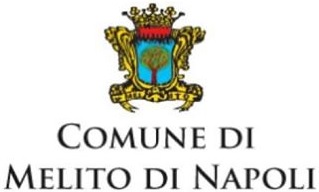 Città Metropolitana di NapoliMODULO DI DOMANDA PER I BUONI SPESA UNA TANTUM A FAVORE DI SOGGETTI IN CONDIZIONE DI BISOGNO A SEGUITO DELL’ EMERGENZA DA DIFFUSIONE DA COVID-19AL COMUNE DI _________________UFFICIO SERVIZI SOCIALIDICHIARAZIONE DELLE CONDIZIONI PER L’ EROGAZIONE DI BUONI SPESA UNA TANTUM PER PRODOTTI ALIMENTARI IN ATTUAZIONE del D.L. 73/2021 CONVERTITO IN LEGGE 106/2021Il/La sottoscritto/a _______________________ nato/a _________________ prov. (___) il   ____________ residente in ___________________ in Via/Piazza ___________________________________________ cittadinanza __________________________ codice fiscale _______________________________________ documento di riconoscimento: tipo ________________ numero __________________ scadenza _________ con recapito cellulare (obbligatorio) __________________ indirizzo mail (obbligatorio) ________________CHIEDEdi poter accedere al beneficio Buoni spesa di cui all’art. 53 D.L. 73/2021 del 25/05/2021 convertito in legge 106/2021 per l’acquisto di beni di prima necessità, nella misura e con le modalità stabilite dal Comune.A tal fine consapevole delle conseguenze penali a cui può andare incontro previste in caso di dichiarazioni mendaci legge n. 445/2000 e sulla decadenza del beneficio eventualmente conseguito.Tutte le domande ammesse saranno sottoposte al controllo della Guardia Di Finanza.DICHIARA, PER SÉ E PER IL PROPRIO NUCLEO FAMILIARE, QUANTO SEGUE:che allo stato attuale, il sottoscritto a nome e per conto del proprio nucleo familiare, versa in condizioni di difficoltà socio-economiche a causa dell’emergenza COVID19;che nessuno degli altri componenti del nucleo familiare ha fatto richiesta presso codesto e altri Comuni del medesimo sostegno di cui alla presente domanda;che nessuno dei componenti dispone di liquidità tale da poter provvedere adeguatamente al sostentamento del nucleo familiare per l’acquisto di generi alimentari e beni di prima necessità;di avere un indicatore ISEE (ISEE 2021 o ISEE CORRENTE VALIDO) che non supera i _________________ €se beneficiario di reddito di cittadinanza /pensione di cittadinanza, percepire un contributo di importo non superiore  ad € 500,00 mensili;avere una disponibilità sul c/c bancario e/o postale non superiore ad € 2.500,00;di aver preso visione dell’Avviso pubblico e dei relativi criteri di ammissione al beneficio e di accettarlo integralmente;che il proprio nucleo familiare, così come da stato di famiglia alla data di presentazione della domanda, è formato da n ___ persone di seguito elencate:           (richiedente)  nome e cognome _______________________ nato/a _________________ prov. (___) il______________ residente in ______________ in Via/Piazza ________________________ cittadinanza______________________ codice fiscale ______________________________________           (familiari)nome e cognome ____________________ grado di parentela __________________________  nato/a _________________ prov. (___) il______________ residente in ______________ in Via/Piazza _____ cittadinanza_______________ codice fiscale _____________________________________nome e cognome ____________________ grado di parentela __________________________  nato/a _________________ prov. (___) il______________ residente in ______________ in Via/Piazza _____ cittadinanza_______________ codice fiscale ______________________________________nome e cognome ____________________ grado di parentela __________________________  nato/a _________________ prov. (___) il______________ residente in ______________ in Via/Piazza _____ cittadinanza_______________ codice fiscale ______________________________________…CONDIZIONI FAMILIARI MASSIMO 20 PUNTI---------------di avere un indicatore ISEE (ISEE 2021 o ISEE CORRENTE VALIDO) che non supera i _________________ € e il cui valore è di ____________________ €VALORE ISEE MASSIMO 20 PUNTIChe il nucleo percepisce forme di sostegno pubblico (Reddito di Cittadinanza (RdC), Reddito di inclusione (ReI), Naspi, Indennità di mobilità, Cassa Integrazione, contributo economico dello Stato, della Regione, del Comune, etc.)oppure Che il nucleo NON percepisce alcuna forma di sostegno pubblico (Reddito di Cittadinanza (RdC), Reddito di inclusione (ReI), Naspi, Indennità di mobilità, Cassa Integrazione, contributo economico dello Stato, della Regione, del Comune, etc.)PERCETTORI DI SOSTEGNO PUBBLICO MASSIMO 5 PUNTIChe la situazione abitativa è ______________________ (di proprietà/comodato d’uso gratuito, di proprietà ma con mutuo attivo, edilizia popolare (iacp, ecc..), in locazione con regolare contratto di fitto, Senza fissa dimora/altro)CONDIZIONI ABITATIVE MASSIMO 20 PUNTI--------------In caso di parità nel punteggio, sarà data successiva priorità, in ordine, ai:Maggior numero di minorenni Maggior numero di componenti totali Valore ISEE inferiore dell’iseeNucleo Familiare che non riceve sostegni pubblici (nel caso di pratica che prevede il flag relativo alla ricezione di ulteriori sostegni pubblici)Se tutti i precedenti confronti risultano uguali si da precedenza alle pratiche sottomesse prima temporalmente.INFINE, DICHIARA:Di voler ricevere la domanda in formato pdf, le comunicazioni inerenti il bonus al numero di cellulare _________________ e/o all’indirizzo mail ______________ sopra indicati.Inoltre CONFERMA di voler ricevere il codice OTP a mezzo SMS/WhatsApp al numero di cellulare _______________________ e/o a all’indirizzo mail _______________________ sopra indicati.  Il sottoscritto DICHIARA inoltre di essere consapevole delle responsabilità civili e penali, sulla base della legislazione vigente, di una falsa dichiarazione e che essa comporterà altresì l’esclusione dai benefici conseguiti (artt. 46 e 47 del DPR 445/2000); di aver preso atto che i dati personali, verranno trattati ai sensi del Regolamento UE 2016/679 GDPR e del D.Lgs. 196/2003 – Codice in materia di protezione dei dati personali e con la presente ne autorizza l’utilizzo.Data 		Firma  	Allegare alla presente a pena di esclusione:documento d’identità in corso di validità (fronte/retro) obbligatorio;documento d’identità in corso di validità (fronte/retro) ;attestazione ISEE (isee 2021/isee corrente);Scadenza utilizzo buoni 22/01/2022VALORE BONUSIN CASO DI BONUS SPESAIl valore del buono spesa è commisurato al numero dei componenti il nucleo familiare ed è determinato in un importo una tantum, così come segue: n. 1 componente € 100,00 n. 2 componenti € 200,00 n. 3 componenti € 300,00 da  n. 4 componenti € 400,00la somma complessiva messa a disposizione è di € _____________________. DESCRIZIONEPUNTIn. 1 componente 1Fino a n. 3 componenti 5Fino a n. 5 componenti10Oltre n. 5 componenti15Componente 0-6 anni + 2,5DESCRIZIONEPUNTIDa € 0 a € 2500,0020Da € 2500,01 a € 5000,0015Da € 5001,01 a € 6.000,0010DESCRIZIONEPUNTINon percettore di forme di sostegno pubblico 5Percettore di forme di sostegno pubblico0DESCRIZIONEPUNTIin locazione con regolare contratto di fitto20di proprietà ma con mutuo attivo15edilizia popolare (iacp, ecc..)/Senza fissa dimora10di proprietà/comodato d’uso gratuito5altro0